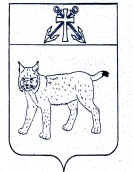 АДМИНИСТРАЦИЯ УСТЬ-КУБИНСКОГОМУНИЦИПАЛЬНОГО ОКРУГАПОСТАНОВЛЕНИЕс. Устьеот 31.03.2023                                                                                                   № 571                                                                                                  Об утверждении административного регламента предоставления муниципальной услуги по информационному обеспечению на основе архивных документов, хранящихся в муниципальном архиве, по запросам социально-правового характераВ соответствии с Федеральным законом от 27 июля 2010 года № 210-ФЗ «Об организации предоставления государственных и муниципальных услуг», Порядком разработки и утверждении административных регламентов предоставления муниципальных услуг администрацией округа, утвержденным постановлением администрации округа, от 9 января 2023 года № 36, ст. 42 Устава округа администрация округаПОСТАНОВЛЯЕТ:1. Утвердить прилагаемый административный регламент предоставления муниципальной услуги по информационному обеспечению на основе архивных документов, хранящихся в муниципальном архиве, по запросам социально-правового характера.2. Признать утратившим силу постановление администрации Усть-Кубинского муниципального района от 4 марта 2021 года № 201 «Об утверждении административного регламента предоставления муниципальной услуги по информационному обеспечению на основе архивных документов, хранящихся в муниципальном архиве, по запросам социально-правового характера».3. Настоящее постановление вступает в силу со дня его подписания, подлежит обнародованию и распространяется на правоотношения, возникшие с 1 января 2023 года.Глава округа                                                                                                      И.В. БыковУтвержден постановлением администрации округа от 31.03.2023 № 571(приложение)Административный регламент предоставления муниципальной услуги по информационному обеспечению на основе архивных документов, хранящихся в муниципальном архиве, по запросам социально-правового характера1. Общие положения1.1. Административный регламент предоставления муниципальной услуги по информационному обеспечению на основе архивных документов, хранящихся в муниципальном архиве, по запросам социально-правового характера (далее соответственно – административный регламент, муниципальная услуга) устанавливает порядок и стандарт предоставления муниципальной услуги.Под запросами социально-правового характера понимаются запросы, связанные с социальной защитой граждан, предусматривающей их пенсионное обеспечение, а также получение льгот и компенсаций в соответствии с законодательством Российской Федерации и международными обязательствами Российской Федерации.1.2. Заявителями при предоставлении муниципальной услуги являются физические и юридические лица (за исключением государственных органов и их территориальных органов, органов государственных внебюджетных фондов и их территориальных органов, органов местного самоуправления), лица без гражданства, иностранные граждане либо их уполномоченные представители (далее – заявители).1.3. Место нахождения: администрация Усть-Кубинского муниципального округа, в лице архивного отдела администрации округа (далее – Уполномоченный орган).Почтовый адрес Уполномоченного органа: 161140, Российская Федерация, Вологодская область, Усть-Кубинский район, с.Устье, ул. Октябрьская, д. 8.Фактический адрес: с.Устье, ул. Октябрьская, д. 21.График работы и приема документов Уполномоченного органа:График личного приема руководителя Уполномоченного органа:вторая пятница месяца с 15.00 до 17.00.Телефон для информирования по вопросам, связанным с предоставлением муниципальной услуги: 8(81753) 2-14-70.Адрес официального сайта Уполномоченного органа в информационно-телекоммуникационной сети «Интернет» (далее  - сайт в сети Интернет»): www.kubena35.ru, https://35ust-kubinskij.gosuslugi.ru.Адрес федеральной государственной информационной системы «Единый портал государственных и муниципальных услуг (функций)» (далее также – Единый портал) в сети Интернет: www.gosuslugi.ru.Адрес государственной информационной системы «Портал государственных и муниципальных услуг (функций) Вологодской области» (далее также – Региональный портал) в сети Интернет: https://gosuslugi35.ru.Сведения о месте нахождения многофункциональных центров предоставления государственных и муниципальных услуг (далее - МФЦ), контактных телефонах, адресах электронной почты, графике работы и адресах официальных сайтов в сети «Интернет» приводятся в приложении 1 к административному регламенту.Адрес электронной почты: archiv_ustie@mail.ru1.4. Способы получения информации о правилах предоставления муниципальной услуги:лично;посредством телефонной связи;посредством электронной почты,посредством почтовой связи;на информационных стендах в помещениях Уполномоченного органа, МФЦ;в информационно-телекоммуникационной сети «Интернет»:на официальном сайте Уполномоченного органа, МФЦ;на Едином портале;на Региональном портале.1.5. Порядок информирования о предоставлении муниципальной услуги.1.5.1. Информирование о предоставлении муниципальной услуги осуществляется по следующим вопросам:место нахождения Уполномоченного органа, его структурных подразделений (при наличии), МФЦ;должностные лица и муниципальные служащие Уполномоченного органа, уполномоченные предоставлять муниципальную услугу и номера контактных телефонов; график работы Уполномоченного органа, МФЦ;адрес сайта в сети «Интернет» Уполномоченного органа, МФЦ;адрес электронной почты Уполномоченного органа, МФЦ;нормативные правовые акты по вопросам предоставления муниципальной услуги, в том числе, административный регламент (наименование, номер, дата принятия нормативного правового акта);ход предоставления муниципальной услуги;административные процедуры предоставления муниципальной услуги;срок предоставления муниципальной услуги;порядок и формы контроля за предоставлением муниципальной услуги;основания для отказа в предоставлении муниципальной услуги;досудебный и судебный порядок обжалования действий (бездействия) должностных лиц и муниципальных служащих Уполномоченного органа, ответственных за предоставление муниципальной услуги, а также решений, принятых в ходе предоставления муниципальной услуги.иная информация о деятельности Уполномоченного органа, в соответствии с Федеральным законом от 9 февраля 2009 года № 8-ФЗ «Об обеспечении доступа к информации о деятельности государственных органов и органов местного самоуправления».1.5.2. Информирование (консультирование) осуществляется специалистами Уполномоченного органа (МФЦ), ответственными за информирование, при обращении заявителей за информацией лично, по телефону, посредством почты или электронной почты.Информирование проводится на русском языке в форме индивидуального и публичного информирования.1.5.3. Индивидуальное устное информирование осуществляется должностными лицами, ответственными за информирование, при обращении заявителей за информацией лично или по телефону.Специалист, ответственный за информирование, принимает все необходимые меры для предоставления полного и оперативного ответа на поставленные вопросы, в том числе с привлечением других сотрудников.В случае если для подготовки ответа требуется более продолжительное время, специалист, ответственный за информирование, предлагает заинтересованным лицам перезвонить в определенный день и в определенное время, но не позднее 3 рабочих дней со дня обращения. К назначенному сроку должен быть подготовлен ответ по вопросам заявителей, в случае необходимости ответ готовится при взаимодействии с должностными лицами структурных подразделений органов и организаций, участвующих в предоставлении муниципальной услуги.В случае если предоставление информации, необходимой заявителю, не представляется возможным посредством телефона, сотрудник Уполномоченного органа/ МФЦ, принявший телефонный звонок, разъясняет заявителю право обратиться с письменным обращением в Уполномоченный орган и требования к оформлению обращения.При ответе на телефонные звонки специалист, ответственный за информирование, должен назвать фамилию, имя, отчество, занимаемую должность и наименование структурного подразделения (при наличии) Уполномоченного органа. Устное информирование должно проводиться с учетом требований официально-делового стиля речи. Во время разговора необходимо произносить слова четко, избегать «параллельных разговоров» с окружающими людьми и не прерывать разговор по причине поступления звонка на другой аппарат. В конце информирования специалист, ответственный за информирование, должен кратко подвести итоги и перечислить меры, которые необходимо принять (кто именно, когда и что должен сделать).1.5.4. Индивидуальное письменное информирование осуществляется в виде письменного ответа на обращение заинтересованного лица в соответствии с законодательством о порядке рассмотрения обращений граждан.Ответ на обращение предоставляется в простой, четкой форме с указанием фамилии, имени, отчества, номера телефона исполнителя, подписывается уполномоченным должностным лицом Уполномоченного органа и направляется способом, позволяющим подтвердить факт и дату направления.1.5.5. Публичное устное информирование осуществляется посредством привлечения средств массовой информации – радио, телевидения. Выступления должностных лиц, ответственных за информирование, по радио и телевидению согласовываются с руководителем Уполномоченного органа.1.5.6. Публичное письменное информирование осуществляется путем публикации информационных материалов о правилах предоставления муниципальной услуги, а также административного регламента и муниципального правового акта об его утверждении:в средствах массовой информации;на официальном сайте в сети Интернет;на Региональном портале; на Едином порталена информационных стендах Уполномоченного органа, МФЦ.II. Стандарт предоставления муниципальной услуги2.1. Наименование муниципальной услугиИнформационное обеспечение на основе архивных документов, хранящихся в муниципальном архиве, по запросам социально-правового характера.2.2. Наименование органа местного самоуправления, предоставляющего муниципальную услугу2.2.1. Муниципальная услуга предоставляется:Администрацией Усть-Кубинского муниципального округа в лице архивного отдела администрации округа в полном объеме.МФЦ по месту жительства заявителя - в части приема заявлений и выдачи результатов рассмотрения заявлений (при условии заключения соглашений о взаимодействии с МФЦ).2.2.2. Не допускается требовать от заявителя осуществления действий, в том числе согласований, необходимых для получения муниципальной услуги и связанных с обращением в иные органы и организации, не предусмотренных административным регламентом.2.3. Результат предоставления муниципальной услуги2.3. Результатом предоставления муниципальной услуги являются направленные заявителю:информационные письма, архивные справки, архивные выписки, архивные копии (далее – запрашиваемые документы);уведомление об отсутствии запрашиваемых сведений;уведомление, содержащее рекомендации о дальнейших путях поиска необходимой информации;уведомления о направлении соответствующих запросов на исполнение по принадлежности в другие органы и организации (далее – запрашиваемые документы);уведомление об отказе в предоставлении муниципальной услуги (с указанием причин отказа).2.4. Срок предоставления муниципальной услуги2.4.1. Срок предоставления муниципальной услуги не превышает 30 календарных дней со дня поступления запроса и прилагаемых документов в Уполномоченный орган, в случае, предусмотренном абзацем третьим  пункта 3.3.4 (подготовка письма о передаче запроса в  организацию, где могут храниться необходимые документы), - не более  7 календарных дней со дня поступления запроса и прилагаемых документов в Уполномоченный орган.2.4.2. В случае представления запроса через МФЦ срок, указанный в пункте 2.4.1, исчисляется со дня передачи МФЦ запроса и документов, указанных в пункте 2.6 административного регламента (при их наличии), в Уполномоченный орган.2.4.3. В случае если запрашиваемая заявителем информация не может быть представлена в срок, указанный в пункте 2.4.1 административного регламента, или срок, указанный в запросе о предоставлении муниципальной услуги, из-за необходимости проведения масштабной поисковой работы о месте хранения запрашиваемых сведений, то срок исполнения запроса продлевается не более чем на 30 календарных дней c разрешения уполномоченного должностного лица Уполномоченного органа, о чем заявитель уведомляется не позднее, чем за 3 календарных дня до истечения срока исполнения запроса.2.5. Правовые основания для предоставления  муниципальной услугиПредоставление муниципальной услуги осуществляется в соответствии с:Федеральным законом от 22 октября 2004 года N 125-ФЗ  «Об архивном деле в Российской Федерации»;Федеральным законом от 09 февраля 2009 года № 8-ФЗ «Об обеспечении доступа к информации о деятельности государственных органов и органов местного самоуправления»;Федеральным законом  от 24 ноября 1995 года № 181-ФЗ «О социальной защите инвалидов в Российской Федерации»; Федеральным законом от 6 апреля 2011 года № 63-ФЗ «Об электронной подписи»;Федеральным законом от 6 октября 2003 года № 131-ФЗ «Об общих принципах организации местного самоуправления в Российсой Федерации»;Федеральным законом от 27 июля 2010 года № 210-ФЗ «Об организации предоставления государственных и муниципальных услуг;Приказом Министерства культуры Российской Федерации от 31 марта 2015 года № 526 «Об утверждении правил организации хранения, комплектования, учёта и использования документов Архивного фонда Российской Федерации и других архивных документов в органах государственной власти, органах местного самоуправления и организациях»;Приказом Росархива от 2 марта 2020 года № 24  «Об утверждении Правил организации хранения, комплектования, учета и использования документов Архивного фонда Российской Федерации и других архивных документов в государственных и муниципальных архивах, музеях и библиотеках, научных организациях»; законом Вологодской области от 6 мая 1997 года № 160-ОЗ «Об архивном деле в Вологодской области»;законом Вологодской области от 28 апреля 2006 года № 1443-ОЗ «О наделении органов местного самоуправления муниципальных районов, муниципальных округов и городских округов Вологодской области отдельными государственными полномочиями в сфере архивного дела»;настоящим административным регламентом.2.6. Исчерпывающий перечень документов, необходимых в соответствии с законодательными или иными нормативными правовыми актами для предоставления муниципальной услуги, которые заявитель должен представить самостоятельно2.6.1. Для предоставления муниципальной услуги заявитель представляет (направляет) следующие документы:а) запрос по форме согласно приложению 2 к административному регламенту (для физических лиц), приложению 3 (для юридических лиц) к  административному регламенту. В запросе указывается следующая информация:1) наименование юридического лица (может указываться на бланке организации); для физических лиц - фамилия, имя, отчество (при наличии);2) почтовый и/или электронный адрес заявителя;3) интересующие заявителя тема, вопрос, событие, факт и хронологические рамки запрашиваемой информации, а также в зависимости от содержания запроса иные сведения, необходимые для его исполнения:о рождении, браке, расторжении брака, установлении отцовства, усыновлении, смерти;об образовании - название и адрес учебного заведения, факультет, даты поступления и окончания учебы;о стаже работы (службы) - название, ведомственная подчиненность и адрес органа, организации, время работы (службы), в качестве кого работали (служили);о пенсии, социальных льготах - сведения об органе, который назначил пенсию, социальные льготы, даты их назначения;о награждении государственными и ведомственными наградами - название награды, дата награждения, решением какого органа произведено, место работы (службы) в период награждения, название организации, представившей к награде, ее ведомственная подчиненность;иные сведения, позволяющие осуществить поиск документов, необходимых для исполнения запроса.4) форма получения пользователем информации (информационное письмо, архивная справка, архивная выписка, архивная копия). Бланки запросов размещаются на официальном сайте Уполномоченного органа в сети «Интернет» с возможностью их бесплатного копирования. Запрос подписывается заявителем лично либо его уполномоченным представителем.б) документ, удостоверяющий личность заявителя (представителя заявителя) (предъявляется при обращении в Уполномоченный орган (МФЦ);в) документ, подтверждающий полномочия представителя заявителя (в случае обращения за получением муниципальной услуги представителя заявителя (далее – прилагаемый документ).К запросу могут быть приложены копия трудовой книжки, другие документы, связанные с темой запроса.2.6.2. Копии документов представляются физическим лицом с предъявлением подлинников либо заверенными в нотариальном порядке. Копии документов представляются юридическим лицом с предъявлением подлинников либо заверенными подписью правомочного должностного лица организации и печатью организации (при наличии). После проведения сверки подлинники документов незамедлительно возвращаются заявителю.В качестве документа, подтверждающего полномочия представителя, могут быть представлены:в случае обращения за получением муниципальной услуги представителя физического лица - доверенность, заверенная нотариально;в случае обращения за получением муниципальной услуги представителя юридического лица - доверенность, подписанная правомочным должностным лицом организации и заверенная печатью (при наличии), либо решение о назначении или об избрании, в соответствии с которым такое физическое лицо обладает правом действовать от имени заявителя без доверенности.В случае представления документов на иностранном языке они должны быть переведены заявителем на русский язык. Верность перевода и подлинность подписи переводчика должны быть нотариально удостоверены.Документы не должны содержать подчисток либо приписок, зачеркнутых слов и иных не оговоренных в них исправлений, а также серьезных повреждений, не позволяющих однозначно истолковать их содержание.Заявление по просьбе заявителя может быть заполнено специалистом, ответственным за прием документов, с помощью компьютера или от руки. В последнем случае заявитель вписывает в заявление от руки свои фамилию, имя, отчество (полностью) и ставит подпись.При заполнении заявления не допускается использование сокращений слов и аббревиатур.2.6.3. Заявитель имеет право представить запрос на предоставление муниципальной услуги следующими способами:а) путем обращения в Уполномоченный орган или МФЦ лично либо через представителей;б) посредством почтовой связи;в) по электронной почте;г) посредством Единого портала.2.6.4. При подаче запроса в форме электронного документа запрос и прилагаемые документы подписываются допустимым видом электронной подписи, отвечающей требованиям Федерального закона от 6 апреля 2011 года № 63-ФЗ «Об электронной подписи» и статей 21.1 и 21.2 Федерального закона от 27 июля 2010 года № 210-ФЗ «Об организации предоставления государственных и муниципальных услуг».2.7. Исчерпывающий перечень документов, необходимых в соответствии с законодательными или иными нормативными правовыми актами для предоставления муниципальной услуги, которые заявитель вправе представить по собственной инициативе, так как они подлежат представлению в рамках межведомственного информационного взаимодействия2.7.1. Документы, необходимые в соответствии с нормативными правовыми актами для предоставления муниципальной услуги, которые находятся в распоряжении государственных органов и которые заявитель вправе представить, отсутствуют.2.7.2. Запрещено требовать от заявителя:1) представления документов и информации или осуществления действий, представление или осуществление которых не предусмотрено нормативными правовыми актами, регулирующими отношения, возникающие в связи с предоставлением муниципальной услуги;2) представления документов и информации, в том числе подтверждающих внесение заявителем платы за предоставление муниципальной услуги, которые находятся в распоряжении органов, предоставляющих государственные услуги, органов предоставляющих муниципальные услуги, иных государственных органов, органов местного самоуправления либо подведомственных государственным органам или органам местного самоуправления организаций, участвующих в предоставлении предусмотренных частью 1 статьи 1 Федерального закона от 27 июля 2010 года № 210-ФЗ «Об организации предоставления государственных и муниципальных услуг» государственных и муниципальных услуг, в соответствии с нормативными правовыми актами Российской Федерации, нормативными правовыми актами субъектов Российской Федерации, муниципальными правовыми актами, за исключением документов, включенных в определенный частью 6 статьи 7 Федерального закона от 27 июля 2010 года № 210-ФЗ «Об организации предоставления государственных и муниципальных услуг» перечень документов. Заявитель вправе представить указанные документы и информацию в орган, предоставляющий муниципальную услугу, по собственной инициативе;3) осуществления действий, в том числе согласований, необходимых для получения муниципальной услуги и связанных с обращением в иные государственные органы, органы местного самоуправления, организации, за исключением получения услуг и получения документов и информации, предоставляемых в результате предоставления таких услуг, включенных в перечни, указанные в части 1 статьи 9 Федерального закона от 27 июля 2010 года № 210-ФЗ «Об организации предоставления государственных и муниципальных услуг»;4) представления документов и информации, отсутствие и (или) недостоверность которых не указывались при первоначальном отказе в приеме документов, необходимых для предоставления муниципальной услуги, либо в предоставлении муниципальной услуги, за исключением следующих случаев:
	а) изменение требований нормативных правовых актов, касающихся предоставления муниципальной услуги, после первоначальной подачи заявления о предоставлении муниципальной услуги;
	б) наличие ошибок в заявлении о предоставлении муниципальной услуги и документах, поданных заявителем после первоначального отказа в приеме документов, необходимых для предоставления муниципальной услуги, либо в предоставлении муниципальной услуги и не включенных в представленный ранее комплект документов;
	в) истечение срока действия документов или изменение информации после первоначального отказа в приеме документов, необходимых для предоставления муниципальной услуги, либо в предоставлении муниципальной услуги;
	г) выявление документально подтвержденного факта (признаков) ошибочного или противоправного действия (бездействия) должностного лица органа, предоставляющего муниципальную услугу, муниципального служащего, работника многофункционального центра, работника организации, предусмотренной частью 1.1 статьи 16 Федерального закона от 27 июля 2010 года № 210-ФЗ «Об организации предоставления государственных и муниципальных услуг», при первоначальном отказе в приеме документов, необходимых для предоставления муниципальной услуги, либо в предоставлении муниципальной услуги, о чем в письменном виде за подписью руководителя органа, предоставляющего муниципальную услугу, руководителя многофункционального центра при первоначальном отказе в приеме документов, необходимых для предоставления муниципальной услуги, либо руководителя организации, предусмотренной частью 1.1 статьи 16 Федерального закона от 27 июля 2010 года № 210-ФЗ «Об организации предоставления государственных и муниципальных услуг», уведомляется заявитель, а также приносятся извинения за доставленные неудобства;5) предоставления на бумажном носителе документов и информации, электронные образы которых были заверены в соответствии с пунктом 7.2 части 1 статьи 16 Федерального закона от 27 июля 2010 года № 210-ФЗ «Об организации предоставления государственных и муниципальных услуг», за исключением случаев, если нанесение отметок на такие документы либо их изъятие является необходимым условием предоставления государственной или муниципальной услуги, и иных случаев, установленных федеральными законами.2.8. Исчерпывающий перечень оснований для отказа в приеме документов, необходимых для предоставления муниципальной услугиОснований для отказа в приеме заявления и прилагаемых к нему документов, необходимых для предоставления муниципальной услуги, не имеется.2.9. Исчерпывающий перечень оснований для приостановления или отказа в предоставлении муниципальной услуги2.9.1. Основанием для отказа в приеме к рассмотрению заявления является:- выявление несоблюдения установленных статьей 11 Федерального закона от 6 апреля 2011 года № 63-ФЗ «Об электронной подписи» условий признания действительности квалифицированной электронной подписи (в случае направления заявления и прилагаемых документов, предусмотренных настоящим административным регламентом, в электронной форме).- не представлены предусмотренные пунктом 2.6.1 административного регламента документы, представленные документы не соответствуют требованиям пунктов 2.6.1, 2.6.2  административного регламента;2.9.2. Оснований для приостановления предоставления муниципальной услуги не имеется.2.9.3. Основаниями для отказа в предоставлении муниципальной услуги являются:отсутствие в запросе необходимых сведений для проведения поисковой работы (интересующих заявителя темы, вопроса, события, факта и хронологических рамок запрашиваемой информации);запрос пользователя не поддается прочтению;ответ не может быть дан без разглашения сведений, составляющих государственную или иную охраняемую федеральным законом тайну, либо у заявителя отсутствуют документально подтвержденные права на получение сведений, содержащих государственную тайну или конфиденциальную информацию;если в нем содержится вопрос, на который пользователю многократно давались письменные ответы по существу, и при этом в запросе не приводятся новые доводы;от заявителя поступило обращение о прекращении рассмотрения его запроса;в запросе содержатся нецензурные либо оскорбительные выражения, угрозы жизни, здоровью и имуществу должностного лица, а также членов его семьи.2.10. Перечень услуг, которые являются необходимыми и обязательными для предоставления муниципальной услуги, в том числе сведения о документе (документах), выдаваемом (выдаваемых) организациями, участвующими в предоставлении муниципальной услугиУслуг, которые являются необходимыми и обязательными для предоставления муниципальной услуги, не имеется.2.11. Размер платы, взимаемой с заявителя при предоставлении муниципальной услуги, и способы ее взимания в случаях, предусмотренных федеральными законами, принимаемыми в соответствии с ними иными нормативными правовыми актами Российской Федерации, нормативными правовыми актами области, муниципальными правовыми актамиПредоставление муниципальной услуги осуществляется для заявителей на безвозмездной основе.2.12. Максимальный срок ожидания в очереди при подаче запроса о предоставлении муниципальной услуги и при получении результата предоставленной муниципальной услугиМаксимальный срок ожидания в очереди при подаче заявления и (или) при получении результата не должен превышать 15 минут.2.13. Срок регистрации запроса заявителяо предоставлении муниципальной услуги, в том числе в электронной формеРегистрация заявления, в том числе в электронной форме, осуществляется в день его поступления (при поступлении в электронном виде в нерабочее время – в ближайший рабочий день, следующий за днем поступления указанных документов).В случае если заявитель направил заявление о предоставлении муниципальной услуги в электронном виде, то должностное лицо, ответственное за предоставление муниципальной услуги, проводит проверку электронной подписи, которой подписаны заявление и прилагаемые документы.Проверка усиленной неквалифицированной и усиленной квалифицированной электронной подписи осуществляется с использованием имеющихся средств электронной подписи или средств информационной системы головного удостоверяющего центра, которая входит в состав инфраструктуры, обеспечивающей информационно-технологическое взаимодействие действующих и создаваемых информационных систем, используемых для предоставления муниципальной услуги. Проверка усиленной квалифицированной электронной подписи также осуществляется с использованием средств информационной системы аккредитованного удостоверяющего центра.Проверка простой электронной подписи осуществляется с использованием соответствующего сервиса единой системы идентификации и аутентификации.2.14.  Требования к помещениям, в которых предоставляется  муниципальная услуга, к залу ожидания, местам для заполнения запросов о предоставлении муниципальной услуги, информационным стендам с образцами их заполнения и перечнем документов, необходимых для предоставления  муниципальной услуги, в том числе к обеспечению доступности для инвалидов указанных объектов в соответствии с законодательством Российской Федерации о социальной защите инвалидов2.14.1. Центральный вход в здание Уполномоченного органа, в котором предоставляется муниципальная услуга, оборудуется вывеской, содержащей информацию о наименовании и режиме работы Уполномоченного органа.Вход в здание, в котором предоставляется муниципальная услуга, оборудуется в соответствии с требованиями, обеспечивающими возможность беспрепятственного входа инвалидов в здание и выхода из него (пандус, поручни).2.14.2. Гражданам, относящимся к категории инвалидов, включая инвалидов, использующих кресла-коляски и собак-проводников, обеспечиваются:возможность самостоятельного передвижения по зданию, в котором предоставляется муниципальная услуга, в целях доступа к месту предоставления услуги, в том числе с помощью сотрудников Уполномоченного органа;возможность посадки в транспортное средство и высадки из него перед входом в здание, где предоставляется муниципальная услуга, в том числе с использованием кресла-коляски и при необходимости с помощью сотрудников Уполномоченного органа;сопровождение инвалидов, имеющих стойкие нарушения функций зрения и самостоятельного передвижения, по территории здания, в котором предоставляется муниципальная услуга;содействие инвалиду при входе в здание, в котором предоставляется муниципальная услуга, и выходе из него, информирование инвалида о доступных маршрутах общественного транспорта;надлежащее размещение носителей информации, необходимой для обеспечения беспрепятственного доступа инвалидов к местам предоставления муниципальной услуги с учетом ограничения их жизнедеятельности, в том числе дублирование необходимой для получения муниципальной услуги звуковой и зрительной информации, а также надписей, знаков и иной текстовой и графической информации знаками, выполненными рельефно-точечным шрифтом Брайля и на контрастном фоне;обеспечение допуска в здание, в котором предоставляется муниципальная услуга, собаки-проводника при наличии документа, подтверждающего ее специальное обучение, выданного по форме и в порядке, утвержденным приказом Министерства труда и социальной защиты Российской Федерации от 22 июня 2015 года N 386н «Об утверждении формы документа, подтверждающего специальное обучение собаки-проводника, и порядка его выдачи»;оказание помощи, необходимой для получения в доступной для них форме информации о правилах предоставления муниципальной услуги, в том числе об оформлении необходимых для получения муниципальной услуги документов и совершении ими других необходимых для получения муниципальной услуги действий;обеспечение при необходимости допуска в здание, в котором предоставляется муниципальная услуга, сурдопереводчика, тифлосурдопереводчика;оказание сотрудниками Уполномоченного органа, предоставляющими муниципальную услугу, иной необходимой инвалидам помощи в преодолении барьеров, мешающих получению ими услуг наравне с другими лицами.2.14.3. На территории, прилегающей к зданию, в котором предоставляется муниципальная услуга, организуются места для парковки транспортных средств, в том числе места для парковки транспортных средств инвалидов. Доступ заявителей к парковочным местам является бесплатным.2.14.4. Помещения, предназначенные для предоставления муниципальной услуги, должны соответствовать санитарно-эпидемиологическим правилам и нормативам.В помещениях Уполномоченного органа на видном месте устанавливаются схемы размещения средств пожаротушения и путей эвакуации.2.14.5. Места ожидания и приема заявителей должны быть удобными, оборудованы столами, стульями, обеспечены бланками заявлений, образцами их заполнения, канцелярскими принадлежностями.Места информирования, предназначенные для ознакомления заинтересованных лиц с информационными материалами, оборудуются информационными стендами, наглядной информацией, перечнем документов, необходимых для предоставления муниципальной услуги, а также текстом административного регламента.Административный регламент, муниципальный правовой акт о его утверждении должны быть доступны для ознакомления на бумажных носителях.Кабинеты, в которых осуществляется прием заявителей, оборудуются информационными табличками (вывесками) с указанием номера кабинета, наименования структурного подразделения (при наличии) Уполномоченного органа. Таблички на дверях кабинетов или на стенах должны быть видны посетителям.2.15. Показатели доступности и качества муниципальной услуги2.15.1. Показателями доступности муниципальной услуги являются:информирование заявителей о предоставлении муниципальной услуги;оборудование территорий, прилегающих к месторасположению Уполномоченного органа, его структурных подразделений (при наличии), местами парковки автотранспортных средств, в том числе для лиц с ограниченными возможностями;оборудование помещений Уполномоченного органа местами хранения верхней одежды заявителей, местами общего пользования;соблюдение графика работы Уполномоченного органа;оборудование мест ожидания и мест приема заявителей в Уполномоченном органе стульями, столами, обеспечение канцелярскими принадлежностями для предоставления возможности оформления документов;время, затраченное на получение конечного результата муниципальной услуги.2.15.2. Показателями качества муниципальной услуги являются:количество взаимодействий заявителя с должностными лицами при предоставлении муниципальной услуги и их продолжительность;соблюдение сроков и последовательности выполнения всех административных процедур, предусмотренных административным регламентом;количество обоснованных жалоб заявителей о несоблюдении порядка выполнения административных процедур, сроков регистрации запроса и предоставления муниципальной услуги, об отказе в исправлении допущенных опечаток и ошибок в выданных в результате предоставления муниципальной услуги документах либо о нарушении срока таких исправлений, а также в случае затребования должностными лицами Уполномоченного органа документов, платы, не предусмотренных  административным регламентом.2.15.3. Заявителям обеспечивается возможность получения информации о ходе предоставления муниципальной услуги при личном приеме, по телефону, по электронной почте, на Едином портале.2.16. Перечень классов средств электронной подписи, которыедопускаются к использованию при обращении за получениеммуниципальной услуги, оказываемой с применениемусиленной квалифицированной электронной подписиС учетом Требований к средствам электронной подписи, утвержденных приказом Федеральной службы безопасности Российской Федерации от 27 декабря 2011 года № 796, при обращении за получением муниципальной услуги, оказываемой с применением усиленной квалифицированной электронной подписи, допускаются к использованию следующие классы средств электронной подписи: КС2, КС3, КВ1, КВ2 и КА1. III. Состав, последовательность и сроки выполнения административных процедур, требования к порядку их выполнения, в том числе особенности выполнения административных процедур в электронной форме, а также особенности выполнения административных процедур в МФЦ3.1. Исчерпывающий перечень административных процедур3.1.1. Предоставление муниципальной услуги включает в себя следующие административные процедуры:прием и регистрация заявления и представленных документов;рассмотрение заявления и представленных документов, принятие решения;выдача (направление) подготовленных ответов заявителю. 3.1.2. Блок-схема предоставления муниципальной услуги приведена в приложении 4 к административному регламенту.3.2. Прием и регистрация заявления и представленных документов3.2.1. Юридическим фактом, являющимся основанием для начала исполнения административной процедуры, является поступление заявления и представленных документов в Уполномоченный орган.3.2.2. Должностное лицо Уполномоченного органа, ответственное за прием и регистрацию заявления в день поступления заявления (при поступлении в электронном виде в нерабочее время – в ближайший рабочий день, следующий за днем поступления указанных документов):осуществляет регистрацию заявления и прилагаемых документов в программе регистрации обращений;в случае личного обращения заявителя в Уполномоченный орган ставит отметку о получении заявления и прилагаемых документов на копии заявления;в случае личного обращения заявителя в МФЦ выдает расписку в получении предоставленных документов с указанием их перечня (в случае представления документов через многофункциональный центр).3.2.3. После регистрации запрос направляется для рассмотрения должностному лицу Уполномоченного органа, ответственному за предоставление муниципальной услуги (далее – должностное лицо, ответственное за предоставление муниципальной услуги) в день его регистрации (в случае обращения в МФЦ в сроки, установленные Соглашением о взаимодействии, но не позднее 3 рабочих дней со дня поступления запроса).3.2.4. Критерием принятия решения в рамках выполнения административной процедуры является поступление заявления и прилагаемых документов в надлежащий орган.3.2.5. Срок выполнения административной процедуры – 1 календарный  день с момента поступления запроса (в случае обращения в МФЦ  срок устанавливается Соглашением о взаимодействии и не может составлять более 3 рабочих дней со дня поступления запроса).3.2.6. Результатом выполнения данной административной процедуры является получение должностным лицом, ответственным за предоставление муниципальной услуги заявления и прилагаемых документов на рассмотрение.3.3. Рассмотрение заявления и прилагаемых документов, принятие решения3.3.1. Юридическим фактом, являющимся основанием для начала исполнения административной процедуры, является поступление заявления и прилагаемых документов должностному лицу, ответственному за предоставление муниципальной услуги.3.3.2. В случае поступления заявления и прилагаемых документов в электронной форме должностное лицо, ответственное за предоставление муниципальной услуги, в течение 2 рабочих дней со дня поступления к нему заявления и документов проводит проверку электронной подписи, которой подписаны заявление и прилагаемые документы.Проверка электронной подписи осуществляется с использованием имеющихся средств электронной подписи или средств информационной системы головного удостоверяющего центра, которая входит в состав инфраструктуры, обеспечивающей информационно-технологическое взаимодействие действующих и создаваемых информационных систем, используемых для предоставления муниципальной услуги. Проверка электронной подписи также осуществляется с использованием средств информационной системы аккредитованного удостоверяющего центра.3.3.3. Если в случае проверки электронной подписи установлено несоблюдение условий признания ее действительности, должностное лицо, ответственное за предоставление муниципальной услуги, не позднее дня окончания указанной проверки:готовит уведомление об отказе в принятии заявления и прилагаемых документов к рассмотрению с указанием причин их возврата за подписью уполномоченного должностного лица Уполномоченного органа;направляет заявителю указанное уведомление в электронной форме, подписанное усиленной квалифицированной электронной подписью уполномоченного должностного лица Уполномоченного органа, по адресу электронной почты заявителя.После получения уведомления заявитель вправе обратиться повторно с запросом о предоставлении услуги, устранив нарушения, которые послужили основанием для отказа в приеме к рассмотрению первичного обращения.3.3.4. В случае поступления заявления и прилагаемых документов на бумажном носителе, а также в случае, если в результате проверки электронной подписи установлено соблюдение условий признания ее действительности (при поступлении запроса и прилагаемых документов в электронном виде), должностное лицо, ответственное за предоставление муниципальной услуги, в срок не более 2 рабочих дней со дня поступления к нему заявления и прилагаемых документов:при наличии запрашиваемых сведений в муниципальном архиве начинает работу по исполнению запроса;при отсутствии запрашиваемых сведений в документах муниципального архива в случае наличия данных о том, где они могут храниться,  готовит письмо о передаче запроса в организацию, где могут храниться необходимые документы с уведомлением об этом заявителя;при отсутствии запрашиваемых сведений в муниципальном архиве и данных о том, где они могут храниться, начинает работу  по подготовке в письменном виде информации об отсутствии информации и рекомендаций по дальнейшему поиску запрашиваемых сведений.3.3.5. В случае если при исполнении запроса должностное лицо, ответственное за предоставление муниципальной услуги, установит, что в запросе отсутствуют необходимые для дальнейшего поиска сведения,  в срок не более 7 рабочих дней со дня поступления запроса должностному лицу, ответственному за предоставление муниципальной услуги, заявителю направляется способом, позволяющим подтвердить факт и дату направления, письмо с просьбой уточнить необходимые для выполнения запроса данные.3.3.6. В случае если запрашиваемая заявителем  информация не может быть представлена в срок из-за необходимости проведения масштабной поисковой работы о месте хранения запрашиваемых сведений, должностное лицо, ответственное за предоставление муниципальной услуги  готовит письмо о продлении срока исполнения запроса не более чем на 30 календарных дней. Такое письмо подписывается уполномоченным должностным лицом Уполномоченного органа и направляется заявителю не позднее, чем за 3 календарных дня до истечения срока исполнения запроса.3.3.7. Запрашиваемые документы оформляются должностным лицом, ответственным за предоставление муниципальной услуги, в соответствии с действующими едиными правилами организации хранения, комплектования, учета и использования документов Архивного фонда Российской Федерации и других архивных документов, установленными  специально уполномоченным Правительством Российской Федерации федеральным органом исполнительной власти.3.3.8. Срок выполнения административной процедуры – не более 28 календарных дней со дня поступления запроса и прилагаемых документов должностному лицу, ответственному за предоставление муниципальной услуги, а в случае, предусмотренном абзацем третьим пункта 3.3.4. (подготовка письма о передаче запроса в  организацию, где могут храниться необходимые документы), - не более  5 календарных дней со дня поступления запроса и прилагаемых документов должностному лицу, ответственному за предоставление муниципальной услуги.3.3.9. Критериями принятия решения является отсутствие или наличие оснований для отказа в рамках выполнения данной административной процедуры.3.3.10. Результатом выполнения данной административной процедуры является подготовка запрашиваемых документов или ответа об отсутствии запрашиваемых сведений в документах  муниципального архива либо ответа об отсутствии необходимых документов в муниципальном архиве с рекомендациями о дальнейших путях поиска необходимой информации (при наличии соответствующих данных) или уведомления о направлении соответствующих запросов на исполнение по принадлежности в другие органы и организации либо отказ в предоставлении муниципальной услуги.3.4. Выдача (направление) подготовленных ответов заявителю3.4.1. Юридическим фактом, являющимся основанием для начала исполнения административной процедуры, является завершение должностным лицом, ответственным за предоставление муниципальной услуги, подготовки запрашиваемых документов или ответа об отсутствии запрашиваемых сведений в документах  муниципального архива, либо ответа об отсутствии необходимых документов в муниципальном архиве с рекомендациями о дальнейших путях поиска необходимой информации (при наличии соответствующих данных) или уведомления о направлении соответствующих запросов на исполнение по принадлежности в другие органы и организации либо уведомления об отказе в предоставлении муниципальной услуги.3.4.2. Уполномоченное должностное лицо Уполномоченного органа в течение 1 календарного дня со дня поступления документов, предусмотренных пунктом 3.4.1 административного регламента, подписывает проект письма с подготовленными документами, предусмотренными пунктом 3.4.1 административного регламента.3.4.3. Должностное лицо, ответственное за прием и регистрацию документов, в день подписания письма с подготовленными документами, предусмотренными пунктом 3.4.1 административного регламента, обеспечивает направление (вручение) заявителю (его представителю) письма с документами, предусмотренными пунктом 3.4.1 административного регламента.Документы, предусмотренные пунктом 3.4.1 административного регламента, направляются способом, позволяющим подтвердить факт и дату направления.3.4.4. Срок выполнения административной процедуры составляет 1 календарный день со дня завершения должностным лицом, ответственным за предоставление муниципальной услуги, подготовки соответствующих документов.3.4.5. Критериями принятия решения является наличие подготовленных запрашиваемых документов или ответа об отсутствии запрашиваемых сведений в документах  муниципального архива, либо ответа об отсутствии необходимых документов в муниципальном архиве с рекомендациями о дальнейших путях поиска необходимой информации (при наличии соответствующих данных) или уведомления о направлении соответствующих запросов на исполнение по принадлежности в другие органы и организации либо уведомления об отказе в предоставлении муниципальной услуги.3.4.6. Результатом выполнения административной процедуры является направление (выдача) заявителю (представителю заявителя): информационные письма, архивные справки, архивные выписки, архивные копии (далее – запрашиваемые документы);уведомление об отсутствии запрашиваемых сведений;уведомление, содержащее рекомендации о дальнейших путях поиска необходимой информации;уведомления о направлении соответствующих запросов на исполнение по принадлежности в другие органы и организации (далее – запрашиваемые документы);уведомление об отказе в предоставлении муниципальной услуги (с указанием причин отказа).IV. Формы контроля за исполнением административного регламента4.1.	Контроль за соблюдением и исполнением должностными лицами Уполномоченного органа положений административного регламента и иных нормативных правовых актов, устанавливающих требования к предоставлению муниципальной услуги, а также за принятием ими решений включает в себя текущий контроль и контроль полноты и качества предоставления муниципальной услуги.4.2. Текущий контроль за соблюдением и исполнением должностными лицами положений административного регламента и иных нормативных правовых актов, устанавливающих требования к предоставлению муниципальной услуги, а также за принятием ими решений осуществляют должностные лица, определенные муниципальным правовым актом Уполномоченного органа.Текущий контроль осуществляется на постоянной основе.4.3. Контроль над полнотой и качеством предоставления муниципальной услуги включает в себя проведение проверок, выявление и установление нарушений прав заявителей, принятие решений об устранении соответствующих нарушений.Контроль над полнотой и качеством предоставления муниципальной услуги осуществляют должностные лица, определенные муниципальным правовым актом уполномоченного органа.Проверки могут быть плановыми (осуществляться на основании полугодовых или годовых планов работы Уполномоченного органа) и внеплановыми.Периодичность проверок – плановые 1 раз в год, внеплановые – по конкретному обращению заявителя.При проведении проверки могут рассматриваться все вопросы, связанные с предоставлением муниципальной услуги (комплексные проверки) или отдельные вопросы (тематические проверки). Вид проверки и срок ее проведения устанавливаются муниципальным правовым актом Уполномоченного органа о проведении проверки с учетом периодичности комплексных проверок не менее 1 раза в год и тематических проверок – 1 раз в год.Результаты проведения проверок оформляются в виде акта, в котором отмечаются выявленные недостатки и предложения по их устранению. Указанный акт представляется руководителю Уполномоченного органа в течение 10 рабочих дней после завершения проверки.4.4. Должностные лица, ответственные за предоставление муниципальной услуги, несут персональную ответственность за соблюдение порядка предоставления муниципальной услуги.4.5. По результатам  проведенных проверок в случае выявления нарушений законодательства и административного регламента осуществляется привлечение виновных должностных лиц Уполномоченного органа к ответственности в соответствии с действующим законодательством Российской Федерации.4.6. Ответственность за неисполнение, ненадлежащее исполнение возложенных обязанностей по предоставлению муниципальной услуги, нарушение требований административного регламента, предусмотренная в соответствии с Трудовым кодексом Российской Федерации, Кодексом Российской Федерации об административных правонарушениях, возлагается на лиц, замещающих должности в Уполномоченном органе, и работников МФЦ, ответственных за предоставление муниципальной услуги.4.7. Контроль со стороны граждан, их объединений и организаций за предоставлением муниципальной услуги осуществляется в соответствии с Федеральным законом от 21 июля 2014 года № 212-ФЗ «Об основах общественного контроля в Российской Федерации».V. Досудебный (внесудебный) порядок обжалований решений и действий (бездействия) Уполномоченного органа, его должностных лиц либо муниципальных служащих, МФЦ, его работников5.1. Заявитель имеет право на досудебное (внесудебное) обжалование, оспаривание решений, действий (бездействия), принятых (осуществленных) при предоставлении муниципальной услуги.Обжалование заявителями решений, действий (бездействия), принятых (осуществленных) в ходе предоставления муниципальной услуги в досудебном (внесудебном) порядке, не лишает их права на обжалование указанных решений, действий (бездействия) в судебном порядке.5.2. Предметом досудебного (внесудебного) обжалования могут быть решения (действия, бездействие), принятые (осуществленные) при предоставлении муниципальной услуги. Заявитель может обратиться с жалобой, в том числе в следующих случаях:нарушение срока регистрации запроса о предоставлении муниципальной услуги, запроса о предоставлении нескольких государственных и (или) муниципальных услуг (далее - комплексный запрос);нарушение срока предоставления муниципальной услуги. В указанном случае досудебное (внесудебное) обжалование заявителем решений и действий (бездействия) МФЦ, работника МФЦ возможно в случае, если на МФЦ, решения и действия (бездействие) которого обжалуются, возложена функция по предоставлению соответствующей муниципальной услуги в полном объеме в порядке, определенном частью 1.3 статьи 16 Федерального закона «Об организации предоставления государственных и муниципальных услуг»;требование у заявителя документов или информации либо осуществления действий, представление или осуществление которых не предусмотрено нормативными правовыми актами Российской Федерации, нормативными правовыми актами области, муниципальными правовыми актами Усть-Кубинского муниципального округа для предоставления муниципальной услуги;отказ заявителю в приеме документов, предоставление которых предусмотрено нормативными правовыми актами Российской Федерации, нормативными правовыми актами области, муниципальными правовыми актами Усть-Кубинского муниципального округа для предоставления муниципальной услуги;отказ в предоставлении муниципальной услуги, если основания отказа не предусмотрены федеральными законами и принятыми в соответствии с ними иными нормативными правовыми актами Российской Федерации, законами и иными нормативными правовыми актами Вологодской области, нормативными правовыми актами области, муниципальными правовыми актами Усть-Кубинского муниципального округа. В указанном случае досудебное (внесудебное) обжалование заявителем решений и действий (бездействия)  МФЦ, работника МФЦ возможно в случае, если на МФЦ, решения и действия (бездействие) которого обжалуются, возложена функция по предоставлению соответствующей муниципальной услуги в полном объеме в порядке, определенном частью 1.3 статьи 16 Федерального закона «Об организации предоставления государственных и муниципальных услуг»;затребование с заявителя при предоставлении муниципальной  услуги платы, не предусмотренной нормативными правовыми актами Российской Федерации, нормативными правовыми актами области, муниципальными правовыми актами Усть-Кубинского муниципального округа;отказ органа, предоставляющего муниципальную услугу, муниципального служащего либо должностного лица органа, предоставляющего муниципальную услугу, МФЦ, работника МФЦ, организаций, предусмотренных частью 1.1 статьи 16 Федерального закона «Об организации предоставления государственных и муниципальных услуг», или их работников в исправлении допущенных ими опечаток и ошибок в выданных в результате предоставления муниципальной услуги документах либо нарушение установленного срока таких исправлений. В указанном случае досудебное (внесудебное) обжалование заявителем решений и действий (бездействия)  МФЦ, работника МФЦ возможно в случае, если на МФЦ, решения и действия (бездействие) которого обжалуются, возложена функция по предоставлению соответствующей муниципальной услуги в полном объеме в порядке, определенном частью 1.3 статьи 16 Федерального закона «Об организации предоставления государственных и муниципальных услуг»;8)нарушение срока или порядка выдачи документов по результатам предоставления муниципальной услуги;9) приостановление предоставления муниципальной услуги, если основания приостановления не предусмотрены федеральными законами и принятыми в соответствии с ними иными нормативными правовыми актами Российской Федерации, законами и иными нормативными правовыми актами субъектов Российской Федерации, муниципальными правовыми актами. В указанном случае досудебное (внесудебное) обжалование заявителем решений и действий (бездействия)  МФЦ, работника МФЦ возможно в случае, если на МФЦ, решения и действия (бездействие) которого обжалуются, возложена функция по предоставлению соответствующей муниципальной услуги в полном объеме в порядке, определенном частью 1.3 статьи 16 Федерального закона «Об организации предоставления государственных и муниципальных услуг»;10) требование у заявителя при предоставлении муниципальной услуги документов или информации, отсутствие и (или) недостоверность которых не указывались при первоначальном отказе в приеме документов, необходимых для предоставления муниципальной услуги, либо в предоставлении муниципальной услуги, за исключением случаев, предусмотренных пунктом 4 части 1 статьи 7 Федерального закона «Об организации предоставления государственных и муниципальных услуг». В указанном случае досудебное (внесудебное) обжалование заявителем решений и действий (бездействия)  МФЦ, работника МФЦ возможно в случае, если на МФЦ, решения и действия (бездействие) которого обжалуются, возложена функция по предоставлению соответствующей муниципальной услуги в полном объеме в порядке, определенном частью 1.3 статьи 16 Федерального закона «Об организации предоставления государственных и муниципальных услуг».5.3. Основанием для начала процедуры досудебного (внесудебного) обжалования является поступление жалобы заявителя в Уполномоченный орган.5.4. Жалоба подается в письменной форме на бумажном носителе или в электронном виде с использованием информационно-телекоммуникационной сети «Интернет», официального сайта органа, предоставляющего муниципальную услугу, единого портала государственных и муниципальных услуг либо регионального портала государственных и муниципальных услуг, а также может быть принята при личном приеме заявителя.  5.5. Специалист, ответственный за прием и регистрацию заявления, регистрирует жалобу в день ее поступления в Журнале регистрации.   В случае если заявитель направил жалобу в электронном виде, специалист, ответственный за прием и регистрацию заявления, в течение 3 дней со дня поступления такой жалобы проводит проверку электронной подписи, которой подписана жалоба. Жалоба, направленная в электронном виде, подписывается простой электронной подписью.При поступлении жалобы в электронном виде в нерабочее время она регистрируется специалистом, ответственным за прием и регистрацию заявления, в Уполномоченном органе в ближайший рабочий день, следующий за днем поступления указанного заявления.5.6. В досудебном порядке могут быть обжалованы действия (бездействие) и решения:должностных лиц, муниципальных служащих Уполномоченного органа – главе округа;работника МФЦ – руководителю МФЦ;МФЦ, руководителя МФЦ – органу местного самоуправления публично-правового образования, являющемуся учредителем многофункционального центра (далее – учредитель многофункционального центра);работника организации, предусмотренной частью 1.1 статьи 16 Федерального закона «Об организации предоставления государственных и муниципальных услуг» – руководителю этой организации.5.7. Жалоба должна содержать:наименование органа, должностного лица Уполномоченного органа либо муниципального служащего, МФЦ, его руководителя и (или) работника, организации, предусмотренной частью 1.1 статьи 16 Федерального закона «Об организации предоставления государственных и муниципальных услуг», решения и действия (бездействие) которых обжалуются;фамилию, имя, отчество (последнее - при наличии), сведения о месте жительства заявителя - физического лица либо наименование, сведения о месте нахождения заявителя - юридического лица, а также номер (номера) контактного телефона, адрес (адреса) электронной почты (при наличии) и почтовый адрес, по которым должен быть направлен ответ заявителю;сведения об обжалуемых решениях и действиях (бездействии) Уполномоченного органа, должностного лица Уполномоченного органа либо муниципального служащего, МФЦ, его руководителя и (или) работника, организации, предусмотренной частью 1.1 статьи 16 Федерального закона «Об организации предоставления государственных и муниципальных услуг»;доводы, на основании которых заявитель не согласен с решением и действием (бездействием) Уполномоченного органа, должностного лица Уполномоченного органа либо муниципального служащего, МФЦ, его руководителя и (или) работника, организации, предусмотренной частью 1.1 статьи 16 Федерального закона «Об организации предоставления государственных и муниципальных услуг». Заявителем могут быть представлены документы (при наличии), подтверждающие доводы заявителя, либо их копии.5.8. На стадии досудебного обжалования действий (бездействия) Уполномоченного органа, должностного лица Уполномоченного органа либо муниципального служащего, МФЦ, его руководителя и (или) работника, организации, предусмотренной частью 1.1 статьи 16 Федерального закона «Об организации предоставления государственных и муниципальных услуг», а также решений, принятых в ходе предоставления муниципальной услуги, заявитель имеет право на получение информации и документов, необходимых для обоснования и рассмотрения жалобы, а также на представление дополнительных материалов в срок не более 5 дней со дня регистрации жалобы.5.9. Жалоба рассматривается в течение 15 рабочих дней со дня ее регистрации, а в случае обжалования отказа Уполномоченного органа, МФЦ, его руководителя и (или) работника, организации, предусмотренной частью 1.1 статьи 16 Федерального закона «Об организации предоставления государственных и муниципальных услуг», в приеме документов у заявителя либо в исправлении допущенных опечаток и ошибок или в случае обжалования нарушения установленного срока таких исправлений - в течение 5 рабочих дней со дня ее регистрации. 5.10. Случаи отказа в удовлетворении жалобы:а) отсутствие нарушения порядка предоставления муниципальной услуги;б) наличие вступившего в законную силу решения суда, арбитражного суда по жалобе о том же предмете и по тем же основаниям;в) подача жалобы лицом, полномочия которого не подтверждены в порядке, установленном законодательством Российской Федерации;г) наличие решения по жалобе, принятого ранее в отношении того же заявителя и по тому же предмету жалобы.5.11. По результатам рассмотрения жалобы принимается одно из следующих решений:жалоба удовлетворяется, в том числе в форме отмены принятого решения, исправления допущенных опечаток и ошибок в выданных в результате предоставления муниципальной услуги документах, возврата заявителю денежных средств, взимание которых не предусмотрено нормативными правовыми актами Российской Федерации, нормативными правовыми актами области,  муниципальными правовыми актами администрации Усть-Кубинского муниципального округа;в удовлетворении жалобы отказывается.5.12. Не позднее дня, следующего за днем принятия решения, указанного в пункте 5.11 настоящего Административного регламента, заявителю в письменной форме и по желанию заявителя в электронной форме направляется мотивированный ответ о результатах рассмотрения жалобы.5.13. В случае признания жалобы подлежащей удовлетворению в ответе заявителю, указанном в пункте 5.12 настоящего регламента, дается информация о действиях, осуществляемых органом, предоставляющим муниципальную услугу, многофункциональным центром либо организацией, предусмотренной частью 1.1 статьи 16 Федерального закона «Об организации предоставления государственных и муниципальных услуг», в целях незамедлительного устранения выявленных нарушений при оказании муниципальной услуги, а также приносятся извинения за доставленные неудобства и указывается информация о дальнейших действиях, которые необходимо совершить заявителю в целях получения муниципальной услуги.5.14. В случае признания жалобы, не подлежащей удовлетворению в ответе заявителю, указанном в пункте 5.12 настоящего регламента, даются аргументированные разъяснения о причинах принятого решения, а также информация о порядке обжалования принятого решения.5.15. В случае установления в ходе или по результатам рассмотрения жалобы признаков состава административного правонарушения или преступления должностное лицо, работник, наделенные полномочиями по рассмотрению жалоб незамедлительно направляют имеющиеся материалы в органы прокуратуры.         Приложение 4 к административному регламенту, утвержденному постановлением администрации округаот 31.03.2023 № 571Сведения о месте нахождения многофункциональных центров предоставления государственных и муниципальных услуг, контактных телефонах, адресах электронной почты, графике работы и адресах официальных сайтов в сети «Интернет»Место нахождения многофункциональных центров предоставления государственных и муниципальных услуг, с которыми заключены соглашения о взаимодействии (далее – МФЦ):Почтовый адрес МФЦ: 161140, Вологодская область, Усть-Кубинский район, с. Устье, ул. Октябрьская, д.4.Телефон/факс МФЦ: (81753)2-10-67/(81753)2-11-82.Адрес электронной почты МФЦ: mfts.uste@mail.ru.График работы МФЦ:Приложение 2к административному регламенту, утвержденному постановлением администрации округа от 31.03.2023 № 571ФормаРуководителю________________________указать наименование муниципального архива ___________________________________(структурного подразделения органа местного самоуправления по архивной работе)                                       от _________________________________                                       ___________________________________,(указать Ф.И.О. полностью (при изменении данных – ФИО до изменения), дату рождения)                                       проживающего(ей) ___________________                                       ____________________________________                                       ____________________________________                                       ____________________________________                                       ____________________________________                                       ____________________________________(указать почтовый индекс, адрес,                                       телефон, код города, электронный адрес (при наличии))                                  ЗАПРОС____________________________________________________________________________________________________________________________________________________________________________________________________________________________________________________________________________________________________________________________________________________________________________________________________________________________________________________________________________________________________________________________________________________________________________________________________________________________________________________________________________________________________________________________________________________________________________________________________________________________________________________________________________________________________________________________________________________________________________________________________________________________________________________________________________________________________________________________________________________________________________________________________________________________________________ <*>_____________________                                 _____________________       (дата)                                               (подпись)    --------------------------------<*>   В   тексте   запроса  необходимо  указать  хронологические  рамкизапрашиваемой информации, форму получения заявителем информации (информационное письмо, архивная справка, архивная выписка, архивная копия). В тексте запроса может быть указана цель получения запрашиваемой информации.Приложение 3к административному регламенту, утвержденному постановлением администрации округа от 31.03.2023 № 571Форма (заполняется на бланке организации)Руководителю ______________________                                              указать наименование муниципального архива ___________________________________(структурного подразделения органа местного самоуправления по архивной работе)                                 ЗАПРОС____________________________________________________________________________________________________________________________________________________________________________________________________________________________________________________________________________________________________________________________________________________________________________________________________________________________________________________________________________________________________________________________________________________________________________________________________________________________________________________________________________________________________________________________________________________________________________________________________________________________________________________________________________________________________________________________________________________________________________________________________________________________________________________________________________________________________________________________________________________________________________________________________________________________________________ <*>_____________________                                 _____________________                (дата)                                                                               (подпись)                                                                           МП (при наличии) --------------------------------<*>   В   тексте   запроса  необходимо  указать  хронологические  рамкизапрашиваемой информации, форму получения заявителем информации (информационное письмо, архивная справка, архивная выписка, архивная копия). В тексте запроса может быть указана цель получениязапрашиваемой информации.Приложение 4к административному регламенту, утвержденному постановлением администрации округа от 31.03.2023 № 571БЛОК-СХЕМАпоследовательности административных процедур при предоставлении муниципальной услугиПонедельникс 8.30 до 16.45, обеденный перерыв с 12.30 до 13.30Вторникс 8.30 до 16.45, обеденный перерыв с 12.30 до 13.30Средас 8.30 до 16.45, обеденный перерыв с 12.30 до 13.30Четвергс 8.30 до 16.45, обеденный перерыв с 12.30 до 13.30Пятница8.30 – 16.30, обеденный перерыв с 12.30 до 13.30СубботавыходнойВоскресеньевыходнойПредпраздничные дни8.30 – 15.45, обеденный перерыв  с12.30 – 13.30Понедельник9.00 – 17.00, без перерыва на обедВторник9.00 – 17.00, без перерыва на обед, (по предварительной записи до 20.00)Среда9.00 – 17.00, без перерыва на обедЧетверг9.00 – 17.00, без перерыва на обедПятница9.00 – 17.00, без перерыва на обедСуббота10.00 – 13.00, без перерыва на обедВоскресеньеВыходной Предпраздничные дни9.00 – 17.00, без перерыва на обед